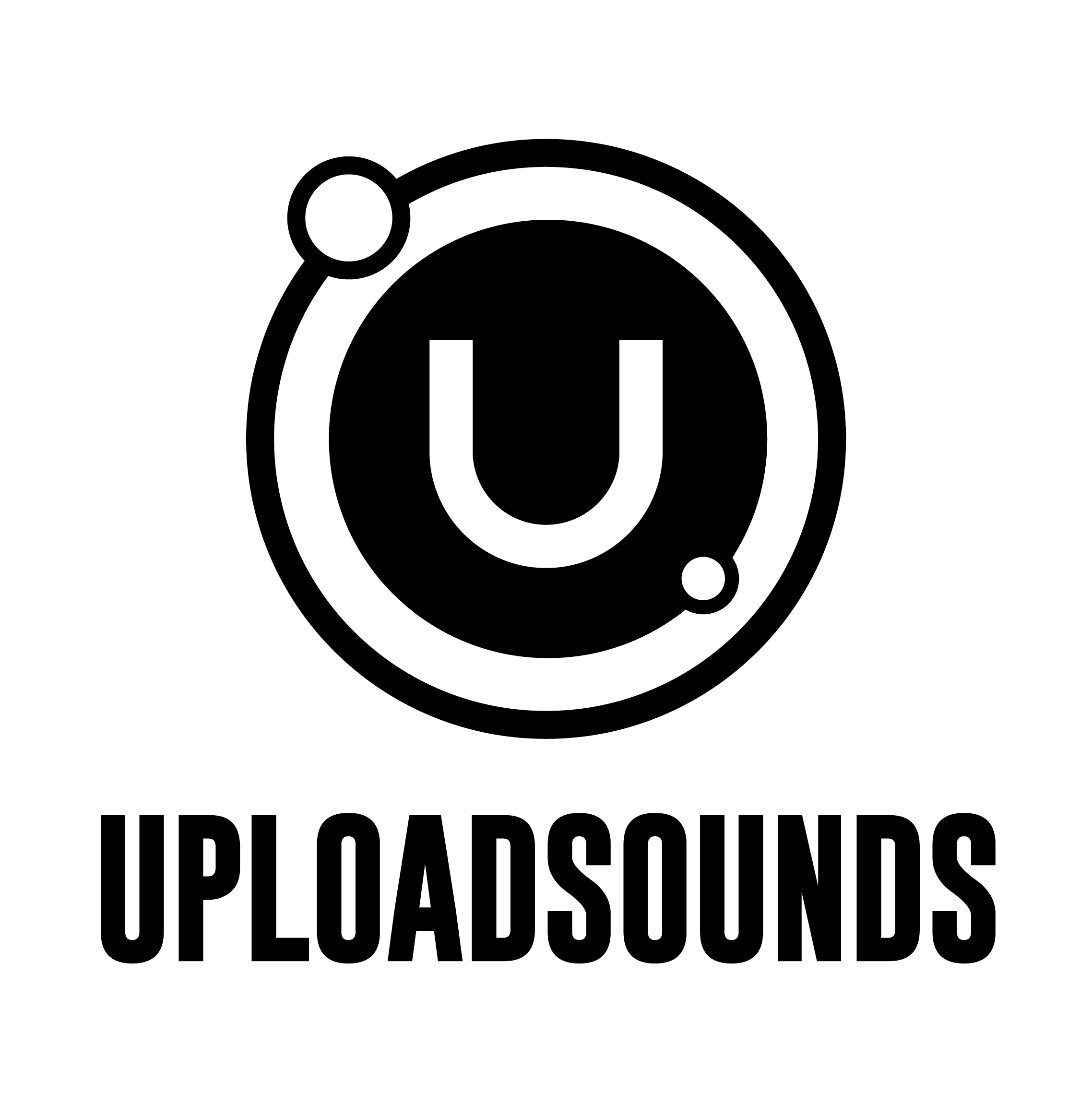 NUOVA DATA ALTOATESINA DELL’UPLOAD ON TOUR: LA MIGLIORE MUSICA DELL’EUREGIO TORNA VENERDI’ 29 NOVEMBRE AL KUBA DI CALDARO CON IL PUNK-ROCK DE IL BUIO, PER UNA SERATA TUTTA DA BALLAREProsegue senza soste l’Upload On Tour 2019, che dopo le tre date in due giorni dello scorso weekend riprende venerdì 29 novembre con il concerto de Il Buio. La band punk-rock originaria di Thiene, in provincia di Vicenza, si esibirà infatti al Kuba di Caldaro (BZ) assieme a Kala (Tirolo), Last Chance (Alto Adige) e Humus (Trentino), tre band targate Upload in rappresentanza dei tre territori dell’Euregio.Non si ferma mai l’Upload On Tour 2019, che ormai ci ha abituati a portare ogni settimana sui palchi di Trentino, Alto Adige e Land Tirolo una serie di band di rilevanza nazionale ed internazionale assieme ai più interessanti progetti musicali dell’Euregio, allo scopo di promuovere la crescita e la promozione della scena musicale del territorio attraverso la conoscenza e lo scambio reciproco.E così, venerdì 29 novembre sul palco del Kuba di Caldaro, a pochi chilometri da Bolzano, arriva Il Buio, headliner di una serata organizzata da Upload, Poison for Souls e Highscore Tattoo Shop in collaborazione con Kuba nightlife, che si preannuncia assolutamente da non perdere, con inizio alle ore 20.30 ed entrata al costo di 5 euro.Il Buio è una band punk nata nel 2009 a Thiene, Vicenza, oggi formata da Alberto Zordan, Andrea Grigolato, Francesco Cattelan, Piero Pederzolli ed Emiliano Fassina. Fin dagli inizia la loro musica è caratterizzata da influenze musicali molto eterogenee, espresse in forma molto originale in una miscela di arpeggi dal suono crunch, hardcore, punk, e psichedelia anni 70 a fare da tappeto a testi tipici delle istanze originarie del punk e dell’hardcore. Dopo aver registrato ad inizio 2010 una manciata di canzoni all'Hate Studio di Vicenza ed aver autoprodotto il loro primo LP intitolato “Il Buio”, nel dicembre 2011 Il Buio pubblica per CORPOC il 7” “Via dalla realtà”. Nel luglio 2012 la band ritorna all’Outside Inside Studio per registrare il primo full lenght album, con Mojomatt Bordin dei Mojomatics al mixer, il mixaggio affidato a Maurizio Baggio ed il mastering curato da Carl Saff (Dinosaur Jr, Guided By Voices, Verse En Coma e molti altri) nel suo studio di Chicago. Il disco “L’Oceano Quieto” risale invece al marzo 2013 ed è uscito per Autunno Dischi, etichetta fondata e gestita dalla band stessa, a cui è seguito un tour di oltre 50 date. Nel corso degli anni inoltre la band è stata coinvolta anche nel progetto “This Is Not A Love Song” con una cover dei Fugazi e nella compilation “Il coraggio di essere suonati” con una cover della seminale band punk italiana Laghetto. L’8 novembre 2019 infine è uscito per Black Candy Records l’ultimo album della band, dal titolo “La città appesa”, anticipato dal singolo “Prima Noi”.Ad aprire il concerto de Il Buio, come da copione saranno tre band scelte tra le più meritevoli tra quelle iscritte alla piattaforma di UploadSounds. In rappresentanza del Trentino si esibiranno gli Humus, band dalle sonorità tra il rock alternative e il grunge nata a Trento nel 2012, con all’attivo l’Ep “Uno Alla Volta” (2013), l’album “Cambia Voce” (2017) e soprattutto una lunga serie di concerti sul territorio trentino e nazionale. Per l’Alto Adige ci saranno invece i Last Chance, gruppo nato nel 2015 sui banchi di scuola che negli ultimi anni ha collezionato un buon numero di date nella zona di Bolzano, ora al lavoro sul proprio primo disco. Infine per il Tirolo ecco i Kala, band di Innsbruck che propone un punk hardcore melodico con tendenze post-rock, chitarre leggermente distorte, basso vibrante e testi decisamente interessanti.Una serata davvero speciale quindi, come sempre nel segno della musica di UploadSounds che continua a lavorare per dare spazio e sostegno alle giovani band del territorio iscritte alla piattaforma, che permette a tutti i musicisti under35 dell’Euregio di partecipare al contest e vincere i premi dedicati alle migliori band in concorso, oltre che di essere selezionati per le date dell’Export nazionale e internazionale e le Special Calls.Ulteriori informazioni: http://www.uploadsounds.eu/